FRIDAYDINOSAUR UNITRead AloudHow Do Dinosaurs Go to School?Link to Read Aloud:https://www.youtube.com/watch?v=aHdpeogRvW8Link to book read in español:https://www.youtube.com/watch?v=l6Bh9d9DTb8Gross MotorDinosaur RowingSit on the floor with your big dinosaur feet touching your partner’s small dinosaur feet!Hold hands, lean in and lean out, while you sing Row, Row, Row Your Boat, Gently Down the Stream, Merrily, Merrily, Merrily, Merrily, Life is but a Dream!SongFun ActivityHokey PokeyYou put your right foot inYou take your right foot outYou put your right foot inAnd you shake it all aboutYou do the hokey pokeyAnd you turn yourself aroundThat's what it's all aboutYou put your left foot inYou take your left foot outYou put your left foot inAnd you shake it all aboutYou do the hokey pokeyAnd you turn yourself aroundThat's what it's all aboutYou put your right hand inYou put your left hand inYou put your whole self inDinosaur ArtCut basic shapes from cereal boxes, colored paper, or magazines. Give your child circles, half circles, triangles, and rectangles to arrange and glue into the shape of a dinosaur.Offer your child cotton balls, shredded paper, string, beans, or pasta for added texture. Scrunch and stick torn pieces of paper to give the dinosaurs scales or lumps.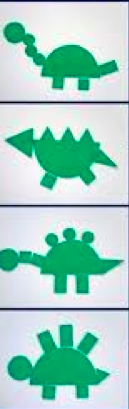 GET MOVINGGet moving inside or outside in your yard! So get outside, safely, when you can.